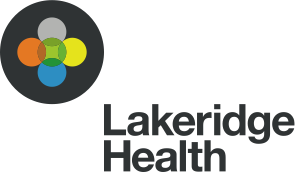 REQUEST FOR ACCESS TO GENERAL RECORDSApplication Fee:  An application fee of $5.00 is to accompany all requests for information under the Freedom of Information and Protection of Privacy Act.  Please make cheque/money order payable to Lakeridge Health and forward to the Privacy Office at 1 Hospital Crt., Oshawa, ON  L1G 2B9Please include a copy of the signed “Access Request” formLast Name:					First Name: 					Initial:Daytime Telephone #					Evening or Cell #Address:											Apt #City/Town:					Province:			Postal Code:Detailed description of requested general records.  Preferred Method of Access:		Examine Original	OR	Receive CopyPreferred Method of Delivery:		Mail		Courier	PickupSignature of Applicant						Date (day / month / year)The Personal Information on this form is collected under the authority of the Freedom of Information and Protection of Privacy Act.  The information will be used for the purpose of responding to your request.SUMMARY OF FEESFees for Requests for General InformationApplication Fee	$5.00 to be paid when you submit your request.  Application fee is mandatory and not subject to a fee waiver.Search Time	$7.50 per 15 minutes required to search and retrieve records.Record preparation		$7.50 per 15 minutes required to prepare records(i.e. severing)			for releasePhotocopying			20 cents per page 					(Requestor will be provided the option of viewing					originals on site and selecting records to be copied).Computer				$15.00 per 15 minutes if needed to develop aProgramming			program to retrieve informationDiscs / CDs			$10.00 eachExternal costs	Any other costs incurred in responding to a request for access to a recordShipping				Actual costs to deliver as indicated by requestor.